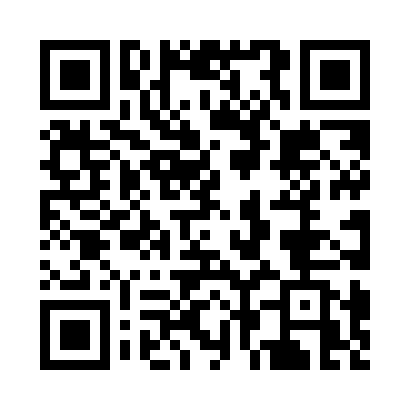 Prayer times for Kirchbichl, AustriaMon 1 Apr 2024 - Tue 30 Apr 2024High Latitude Method: Angle Based RulePrayer Calculation Method: Muslim World LeagueAsar Calculation Method: ShafiPrayer times provided by https://www.salahtimes.comDateDayFajrSunriseDhuhrAsrMaghribIsha1Mon5:026:501:154:507:429:232Tue5:006:481:154:517:439:253Wed4:576:461:154:517:459:264Thu4:556:441:154:527:469:285Fri4:536:421:144:537:489:306Sat4:506:401:144:537:499:327Sun4:486:381:144:547:509:348Mon4:456:361:134:557:529:369Tue4:436:341:134:557:539:3710Wed4:406:321:134:567:559:3911Thu4:386:301:134:567:569:4112Fri4:356:281:124:577:579:4313Sat4:336:261:124:587:599:4514Sun4:306:241:124:588:009:4715Mon4:286:221:124:598:029:4916Tue4:256:211:114:598:039:5117Wed4:236:191:115:008:049:5318Thu4:206:171:115:018:069:5519Fri4:186:151:115:018:079:5720Sat4:156:131:105:028:099:5921Sun4:136:111:105:028:1010:0122Mon4:106:101:105:038:1110:0323Tue4:086:081:105:038:1310:0524Wed4:056:061:105:048:1410:0725Thu4:026:041:105:058:1610:1026Fri4:006:031:095:058:1710:1227Sat3:576:011:095:068:1810:1428Sun3:555:591:095:068:2010:1629Mon3:525:581:095:078:2110:1830Tue3:505:561:095:078:2310:20